CRICULUM VITAE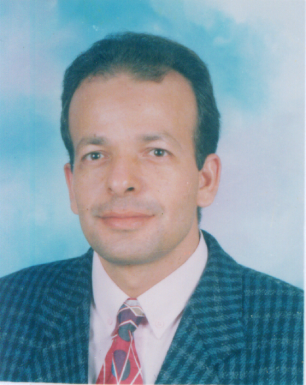 NAME: Prof. Dr. Nassr-Allah H. Abdel-HameidBIRTH DATE: September /21/ 1965CONTACT:   -e-mail: nassr65@gmail.com-Tel: 0020246166360-Mobile: 00201009013817-Fax: 0020133222578Web site: http://bu.edu.eg/staff/nasrallahabdelmagid7GRADUATIONS:	-B.Sc. of Zoology at 1987, Zagazig University, Benha Branch, Egypt.-M.Sc of Zoology at 1994, Zagazig University, Benha Branch, Egypt.	-Ph.D. of Zoology at 1998, Zagazig University, Benha Branch, Egypt.OCCUPATIONS:	-Demonstrator at Zoology Department, faculty of Science, Zagazig University, Benha Branch, Egypt ( Since August 1987).	-Assistant lecturer at Zoology Department, faculty of Science, Zagazig University, Benha Branch, Egypt (Since June1994).     	-Lecturer of Zoology, Department of Zoology, faculty of Science, Benha University, Egypt (Since November1998 till  July 2007).             -Associate prof of Zoology, Department of Zoology, faculty of Science, Benha University, Egypt (Since July 2007 till June 2013).             - Professor of fish biology,Department of Zoology, faculty of Science, Benha University, Egypt (Since June 2013 till now).POST DOC FELLOWSHIP:	-Post doc fellowship for six months at Oklahoma state university and Oregon state university, USA (2000-2001).             - INSA-JRD TATA Post Doc fellowship for three months at Aligarh Muslim        University, India (7/10/2008 -7/1/2009).              -HSB  Post Doc Scholarship hosted at University of Pannonia from 01 October 2009  to 03 June 2010, Hungary.- CV Raman International visiting  fellowship for African researchers at Central Institute of Fisheries Education, ICAR, Mumbai, India from 2/9/2014 to 30/11/2014. Teaching experienceTotal Education period : 27 yearsEducation period after PhD: 16 yearsTeaching courses:Fish biologyAnimal ecologyMarine biologyAnimal behaviorAnimal PhysiologyEnvironmental SafetyEnvironmental HazardFish PhysiologyFish nutritionSystematic ZoologyImmunology and ParasitologyCONFERENCES:1- Attending the 2 nd International conference “The theme of Environmental Science & Technology" which is held at National Research Centre Cairo, Egypt 4-6/9/ 2006.2- Attending The Arabian Seas International Conference on Science and Technology of Aquaculture, Fisheries and Oceanography, State of Kuwait, 10-13/2/2007.  3- Attending the 32 conference of the ethological society “National Symposium on Fish behavior” which held at central Institute of Fisheries Education, Mumbai, India (16-17 October 2008).4-Attending the conference of the Asian Fisheries Society (Indian Branch) under topic Fish for health and livelihood, which is held at Kolakta, India( form 22-26 November 2008). RESEARCH ACTIVITIES:	My research activities were focused on the study of ecotoxicology, reproductive physiology, haematology, and histology and protein electrophoresis of fish species under experimental and field observations. Also, I study the physiology of maturation of fish species.REFEREESProf Dr. Sabry El-Serafy, prof of fish biology, University of Benha, Benha, Egypt, e mail: sabry_elserafy2000@yahoo.com.  Prof Dr. NóraKováts, prof of ecotoxicology, Department of Limnology, University of Pannonia, Egyetem u. 10., P.O.B. 158, 8200, Veszprém, Hungary,  e mail: kovats@almos.uni-pannon.hu.Prof Dr. Mukhtar Khan, Prof of fish nutrition, Department of Zoology, Aligarh Muslim university, Aligarh, UP, India, e mail: khanmukhtar@yahoo.com. Prof Dr.  M. N. Nagy, prof of animal physiology and dean faculty of Science, University of Benha, Egypt, e mail: M.Nagy_54@hotmail.com. LIST OF PUBLICATIONS:Ahmed N. A., El-Serafy S. S., El-Shafey A. A. M., Abdel-Hameid N. H. ( 1992). Effect of ammonia on some haematological and biochemical parameters of Oreochromis niloticus. Proc. Zool. Soc. A.R.Egypt, 6th Sci. Conf. Cairo Univ., 23: 155-160. 2- Nassr-Allah H. Abdel-Hameid (2007). Protective role of dimethyl diphenylbicarboxylate (DDB) against erythromycin induced hepatotoxicity in male rats. Toxicology in vitro, 21(4), 618-625. 3-Sabry S. El-Serafy, Nassr-Allah H. Abdel-Hameid, Mohammed H. Awwad and Mona S. Azab (2007). DNA riboprinting analysis of Tilapia species and their hybrids using restriction fragment length polymorphisms (RFLPs) of the small subunit ribosomal DNA. Aquaculture Research, 38, 295-303. 4-El-Serafy S. S., Awwad   M.H., Abdel–Hameid N. A. H. and Azab M. S. (2003). Restriction fragment length polymorphisms  (RFLPs) of the small subunit ribosomal DNA as a tool for identification of Tilapia  spp.Egypt. J. Aquat. Biol. & Fish., 4: 465-482.  5- Sabry S. El-Serafy; Nassr-Allah H. Abdel-Hameid; Mohammed H. Awwad and Mona S. Azab (2006). Comparative study on electrophoretic protein pattern of Tilapia species in the river Nile, Egypt.Proceedings of the 7thInternational Symposium on Tilapia in Aquaculture, Arizona, USA, 281-292.6-Sharaf –Eldeen, K. and Abdel-Hameid, N. (2002): Sublethal effects of copper sulphate, Malathion and Paraquat on protein pattern of Oreochromisniloticus. Egypt. J. Aquat. Biol. & Fish., 6 (2): 167-182.7- Nassr-Allah H. Abdel-Hameid (2007). Physiological and histpathological changes induced by phenol exposure in Oreochromis aureus juveniles. Turkish Journal of fisheries and Aquatic Sciences, 7: 131-138.8-  Abdel-Halime , M. E.; Mossad, M. N. M. and Abdel-Hameid, N.( 1999). Effect of hormonal injection and temperature on some blood parameters of the Nile tilapia.Zagazig University Medical journal, VI (3), 83-94.9- Emam, O. A. and Abdel-Hameid, N.(2001). Effect of food processing on heavy metal bioaccumulation in fish flesh of Oreochromis niloticus. Journal of Home Economics- Minoufiya  University, 11 (2), 1-15.10- Nassr-Allah H. Abdel-Hameid (2009).A protective effect of calcium carbonate against arsenic toxicity on the Nile catfish, Clarias gariepinus. Turkish Journal of fisheries and Aquatic Sciences, 9(2): 191-200.11- Sabry S. El-Serafy, Nassr-Allah H. Abdel-Hameid and Amal     A. El-Daly (2009). Histological and Histochemical Alterations Induced by Phenol Exposure in Oreochromis aureus (Steindachner, 1864) Juveniles. Egyptian Journal of aquatic biology and fisheries 13 (2), 151- 172.12. Amal A. El-Daly and Nassr-Allah H. Abdel-Hameid (2009). Architectural disturbances in the testis of the blue tilapia (Oreochromis aureus) juveniles exposed to phenol. Egyptian Journal of Aquatic Biology and Fisheries. 13 (4): 433-445. 13- Mohamed El-Hady and Nassr-Allah  H. Abdel-Hameid (2009). Histopathological alterations on the liver of Northern plains killifish (Funduluskansae, Garman 1895) induced by exposure to pesticides (Terbufos and Atrazine). Egypt. J. Exp. Biol. (Zool.), 5: 273-278.14-  Kováts Nóra , Nassr-Allah Abdel-Hameid, Ács András, Kárpáti Árpádés Paulovits Gábor (2010). Assessing ecotoxicity of municipal waste water on Pseudanodonta complanata glochidia. Accepted for publication in Zoological Communications - official journal of the Hungarian Academy of Sciences, Hungary (In Magyar Language with English summary).15-Abdel-Hameid N. H.; Kovács N.; Kováts K.; Ács A. and Paulovits G. (2010).ToxicitásitesztekAlalmazásaHaziKagylófajokra."Ecotoxicological testing on native bivalve species". Presented as posture in  "VII.MakroszkopikusVíziGerinctelenekKutatásiKonferenciaSümeg, 2010. April 15-16-17"   the VII Macroscopic Aquatic Invertebrates Research Conference, Sümeg, Hungary 2010.április 15-16-17. Acta Biologica Debrecina Oecologica Hungarica 21: 9-14 ((In Magyar Language with English summary). 16- N. Kováts, N. Abdel-Hameid, K. Kovács, G. Paulovits (2010)Sensitivity of three unionidglochidia to elevated levels of copper, zinc and lead.Knowledge and Management of Aquatic Ecosystems, an international journal on freshwater ecosystem, 399, 04.17-Nassr -Allah Abdel-Hameid (2011). Effect of starving and feeding on some haematological and physiological responses of the Nile catfish, Clariasgariepinus exposed to copper at extreme seasons. Fish physiology and biochemistry, 37, 4: 875-884 (DOI 10.1007/s10695-011-9485-0).18- Kata Kovács, Géza B. Selmeczy, TamásKucerka, Nassr-Allah H. Abdel-Hameid, JuditPadisák (2011). The effect of stream bed morphology on Shredder abundance and leaf-litter decomposition in Hungarian midland streams.  Polish Journal of Environmental Studies, 20 (6): 1547-1556.19-Nassr -Allah Abdel-Hameid, S.F. Abidi and Mukhtar A. Khan (2012). Dietary vitamin E requirement for maximizing the growth, conversion efficiency, biochemical composition and haematological status of fingerling Channa punctatus. Aquaculture Research, 43 (2): 226-238.20-A. Kovács, N.-A.Abdel-Hameid, A. Ács, Á. Ferincz, N. Kováts (2012). A novel protocol for assessing aquatic pollution, based on the feeding inhibition of Daphnia magna. Knowledge and Management of Aquatic Ecosystems,404, 07. (DOI: 10.1051/kmae/2012001).21-Kováts N; Abdel-Hameid N-A; Kováts K; Padisák J (2012)  Evaluation of single and interactive toxicities of lead and iron using filtration rate of Zebra mussels (Dreissena polymorpha). In: Bebbia CE; Chon T-S (2012)  Environmental impact: 577-588 , WIT Press, Southampton ISBN 978-1-84564-604-2.22- S. S. El-Serafy, M.E. Zowail, N. H. Abdel-Hameid,  M. H. Awwad, and E. H. Omar (2013). Effect of dietborne Cu and Cd on body indices of Nile tilapia (Oreochromisniloticus)with emphasis on protein pattern.Turkish Journal of Fisheries and Aquatic Sciences 13(4): 593-602.23-Sabry S. El-Serafy, Nassr-Allah H. Abdel-Hameid, Hany A. Abdel-Salam, Walaa M. Shaalan (2013). Effect of feed colours on growth, feed utilization and biochemical parameters of blue tilapia (Oreochromis aureus, Steindachner, 1864).Egypt. J. Exp. Biol. (Zool.), 9(1): 25 – 32.24. E.M. Embaby, Nahed, M. Ayaat, N. H Abd El-Hameid, Mona M. Abdel-Galil, A.A. Yaseen and Marwa, A. Younos (2012). Detection of Fungi and Mycotoxin Affected Wheat Quality.  Journal of Applied Sciences Research 8 (7):3382-3392.25-  Sabry, S. El-Serafy; Fahmy, I. El-Gammal; Sahar, F. Mehanna; Nassr-Allah, H. Abdel-Hameid and El-Sayed, F.E. Farrag (2015). Age, growth and reproduction of the Tub Gurnard, Chelidonichthys lucerna (Linnaeus, 1758) from the Egyptian Mediterranean waters off, Alexandria. International Journal of Fisheries and Aquatic Sciences, 4(1): 13-20.26-  Sabry S. El-Serafy, Mohammed E. Zowail, Nassr-Allah H. Abdel-Hameid, Mohammed H. Awwad, Ebtessam H. O. Nafie. (2015). High dietborne Cu and Cd induced genotoxicity of Nile tilapia (Oreochromis niloticus). Environmental Toxicology and Pharmacology 39 (3): 1139-1147.27- Sabry, S. El-Serafy; Fahmy, I. El-Gammal; Sahar, F. Mehanna; Nassr-Allah, H. Abdel-Hameid and El-Sayed, F.E. Farrag (2015). Age, growth and mortality of Streaked Gurnard (Trigloporus lastoviza, Bonnaterre, 1788) in the Egyptian Mediterranean waters off Alexandria. International Journal of Fisheries and Aquatic Studies 3(1): 75-80.28- El-Said  M. Embaby, Nahed  M. Ayaat, Nassr Allah   Abdel-Hameid,  Mona M. Abdel -Gali,  Sherif R. Mohamed, Marwa A. Younos ( 2015). Effect of detoxification of aflatoxins by ozone or hot air on albino rats. Egypt. J. Exp. Biol. (Zool.) 11(1): 107 – 115.29-  Embaby E. M., Nahed M. Ayaat, Mona M. Abd El-Galil, Nasser Allah Abdel-Hameid and Mona M. Gouda  (2015). Mycoflora and Mycotoxin Contaminated Chicken and Fish Feeds. Middle East Journal of Applied Sciences, 5 (4):1044-1054.30- Nassr- Allah H. Abdel-Hameid, Seemab Zehra, Mukhtar A. Khan (2017). Dietary copper requirement of fingerling Channa punctatus (Bloch) based on growth, feed conversion, blood parameters and whole body copper concentration.  Aquaculture Research 48: 2787- 2797.  (DOI: 10.1111/are.13112), 1-11.31. Walaa Shaalan, Ali R. Ali, Nassr Allah Abd El-Hameid, Sabry El-Serafy and Mohamed  Salem (2017).Characterization of tilapia skeletal and cardiac muscle transcriptome and identification of muscle degeneration genes. College of Basic and Applied Sciences - Scholars Day 201732.  Walaa Shaalan, Ali R. Ali, Nassr Allah Abd El-Hameid, Sabry El-Serafy and Mohamed  Salem (2018).  Genome-Wide Identification and Characterization of Long Noncoding RNAs in Tilapia Oreochromis niloticus. Plant and Animal Genome XXVI Conference, San Diego, CA, USA.33-  Magda M El-Ezaby, Nassr-Allah H Abd-El Hamide, Marwa A.E. Abd El-Maksoud, Eman M Shaheen and Mussab M R Embashi 2018). Effect of some food additives on lipid profile, kidney function and liver function of adult male albino rats. Journal of Basic and Environmental Sciences, 5 (2018) 52-5934-   Nahed M. Ayaat, E. M. Embaby, Mona M. Abd Elgalil, Reyad M. El Sharkawy, Mona M. Gouda, N. A. Hassan and Ahmed Shawky (2018). Enhancement Biochemicals Levels and Improve Histological Tissues of Kidney and Liver Organs for Duckling’s Received Aflatoxin B1 by Using Propolis Extract.  Microbiology Research Journal International 25(6):1-9.35- Magda M El-Ezaby, Nassr-Allah H Abd-El Hameid1,Eman M. Shaheen, Marwa A.E. Abd El-Maksoud and MusaabM.R.Embashi ( 2019). Aspartame and Monosodium Glutamate Disturb Antioxidant Status of Male Albino Rat. IOSR Journal of Environmental Science, Toxicology and Food Technology. Volume 13, Issue 3 Ser. III (March. 2019), PP 56-62. www.iosrjournals.org. (DOI: 10.9790/2402-1303035662).36- Walaa M. Shaalan, Nassr Allah Abd El-Hameid, Sabry S. El-Serafy, Mohamed Salem (2019).  Expressions and characterization of MuRFs, Atrogin-1, F-box25 genes in tilapia, Oreochromis niloticus, in response to starvation. Fish physiology and biochemistry, 45 (4) 1321-1330. (https://doi.org/10.1007/s10695-019-00667-w).36- Nassr-Allah Abdel-Hameid, Tamás Kucserka, Kata Kovács, Géza Selmeczy, Nora Kováts (2019). Zebra mussels (Dreissena polymorpha) invasion affects native unionids in Lake Balaton, Hungary. International Journal of Fisheries and Aquatic Research. Volume 4; Issue 2; April 2019; Page No. 36-41.( doi.org/10.22271/n.fish)37-  Sabry S. El-Serafy, Nassr-Allah H. Abdel-Hameid, Hany A. Abdel-Salam, Walaa M. Shaalan (2020).  Background and feed colors interactions affect feed utilization and growth of Oreochromis aureus, Steindachner, 1864. An Abstract presented at International Conference of Biodiversity and National security (Lake Nasser: A case study)  organized by Aswan University, Aswan, Egypt  24-26 February 2020. 38.  Embaby EM, Nahed M Ayat, Mona M Abd Elgalil, Hassan NA, Mona M Goud (2020). Control Feed Deterioration Caused by Aspergillus flavus Fungus by using Some Physical and Biological Methods. Journal of Advanced Research in Food Science and Nutrition, 3 (1): 2-10. 39-  Raky F. Attalla; Sabry S. El-Serafy; Susan H. Fadda ; Nassr-Allah H. Abdel-Hameid (2021). Utilization of Taro Leaves in Diet of the Nile Tilapia Oreochromis nloticus. Egyptian Journal of Aquatic Biology & Fisheries. Vol. 25(5): 627 – 643 (2021)40- Asmaa S. El-badawy · Mohamed S. Hassaan · Nassr-Allah H. Abdel-Hameid · Magda M. El-Ezaby · Sabry El-Serafy (2022).   Synergistic Effects Between Dietary Zinc Form Supplementation and Dietary Protein Levels on Performance, Intestinal Functional Topography, Hemato-biochemical Indices, Immune, Oxidative Response, and Associated Gene Expression of Nile Tilapia Oreochromis niloticus. Biological Trace elements Research, 200, 3412-3428. https://doi.org/10.1007/s12011-021-02911-y 41- Sabry S. Elserafy, Nassr-Allah H. Abdel-Hameid, Hany A. Abdel-Salam, Ali M. Dakrouni (2021). Effect of shrimp waste extracted chitin on growth and some biochemical parameters
of the Nile tilapia. Egyptian Journal of Aquatic Biology and Fisheries Vol. 25(1): 313 – 329 (2021).5-Presenting posture in the VII conference on macroinnvertebrates (Sümeg, Hungary 2010. április 15-16-17)(VII. MakroszkopikusVíziGerinctelenekKutatásiKonferenciaSümeg, 2010. április 15-16-17) Hungary.6. Attending and presenting two papers in the 9th annual international conference of the society of experimental biology held at Cairo University conference center, Egypt (23-27 February 2013). 7-Attending the conference on Agricultural development of Sinai, organized by the Agricultural and biological research division, National Research Center, Egypt, 10-11 December 2012. 8. Participating in "NAAS Silver Jubilee National Symposium on Indian Fisheries and Aquaculture : 25 years of achievements and way forward" held on 21-22 October 2014 at Central Institute of Fisheries Education, ICAR, Mumbai, India.9. Attending and presenting one paper in the 11th annual international conference of the society of experimental biology held at Cairo University conference center, Egypt (21-26 February 2015).10. Plant and Animal Genome XXVI Conference, San Diego, CA, USA ( 13-17 January 2018).11. Attending and presenting one article in International Conference ofBiodiversity and National security (Lake Nasser: A case study) organized by Aswan University, Aswan, Egypt 24-26 February 2020.TRAINING AND PROFESSIONAL DEVELOPMENT:Successfully completed the requirements of training course titled "Self Evaluation and External Reviewing” which was held in Benha UniversityFrom23-6-2008to 25/6/208.Successfully completed the requirements of training course titled "Training Of Trainers (TOT)” which was held in Benha University in cooperation with center for advancement of postgraduate studies and research faculty of engineering, Cairo University (CAPSCU) – Egypt From 2-12/2/2009.Successfully completed the requirements of training course titled "Self Evaluation and External Reviewing” which was held in Benha University From 28/5/2013   to  30/5/2013. Successfully completed the requirements of training course titled "Strategic Planning” which was held in Benha University From 15/6/2009  to17/6/2009. Successfully completed the requirements of training course titled "Management of Scientific Research Team” which was held in Benha University From 1/6/2009  to3/6/2009. Successfully completed the requirements of training course titled "Per-Reviewing for the institutes of higher education” which was held in Faculty of Veterinary medicine Benha University. Trainer for the pathways to the higher education, University of Benha from 2009 till now (http://www.pathways.cu.edu.eg/). Attending the training workshop in Quality Assurance and Accreditation project, held in University of Benha (QAAP).Coordinator of Zoology department for Quality Assurance and accreditation project, (QAAPI, II).Coordinator of Zoology department for Continuous Improvement and Qualifying for Accreditation Project(CIQAP).Participation in the preparation of Credit hours curriculum for Faculty of Science, University of Benha.MBERSHIPS OF SCIENTIFIC BODIES:Senior member of the Asio-Pacific Chemical, Biological &Environmental Engineering Society, APCBEES ( Member No. 100568 & Registered No.: 52577283-001-07-10-2